Мини-музей «Этот удивительный космос»(несколько стендов из мини-музея)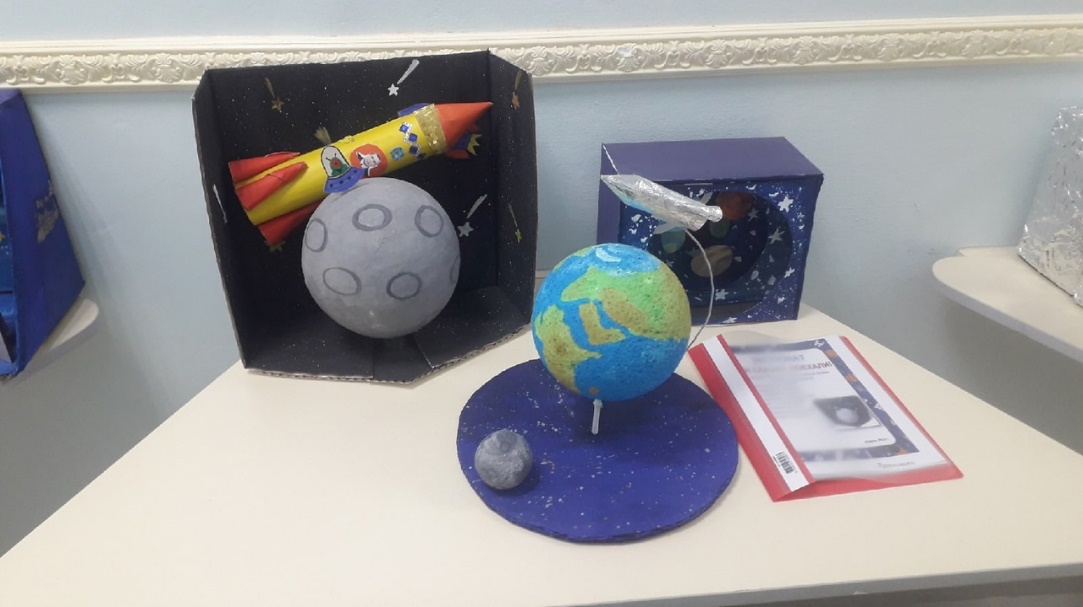 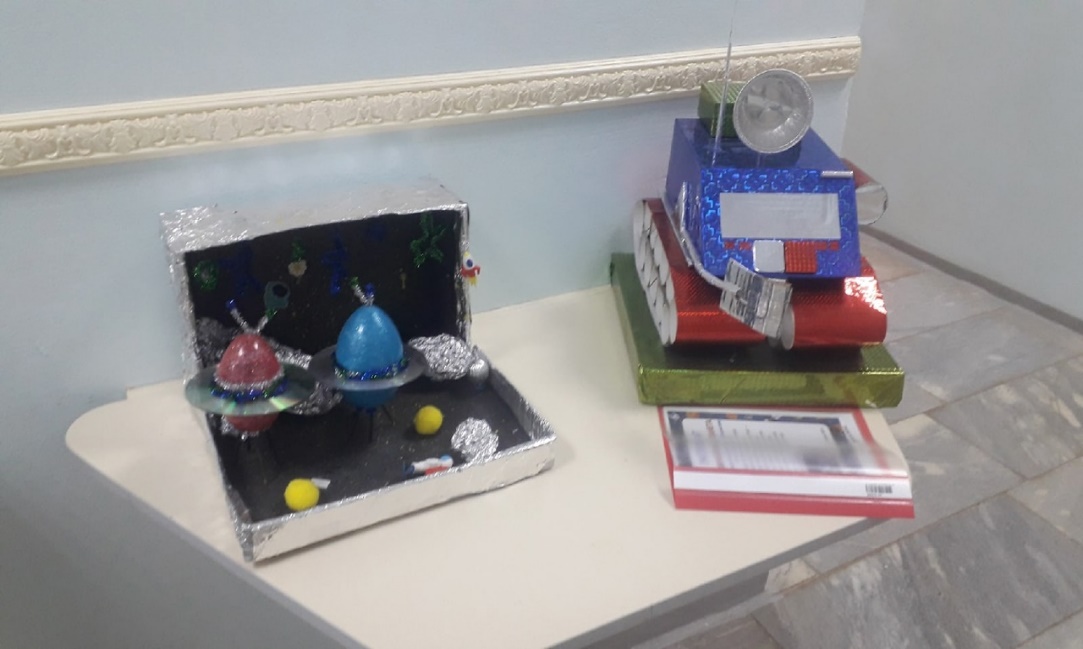 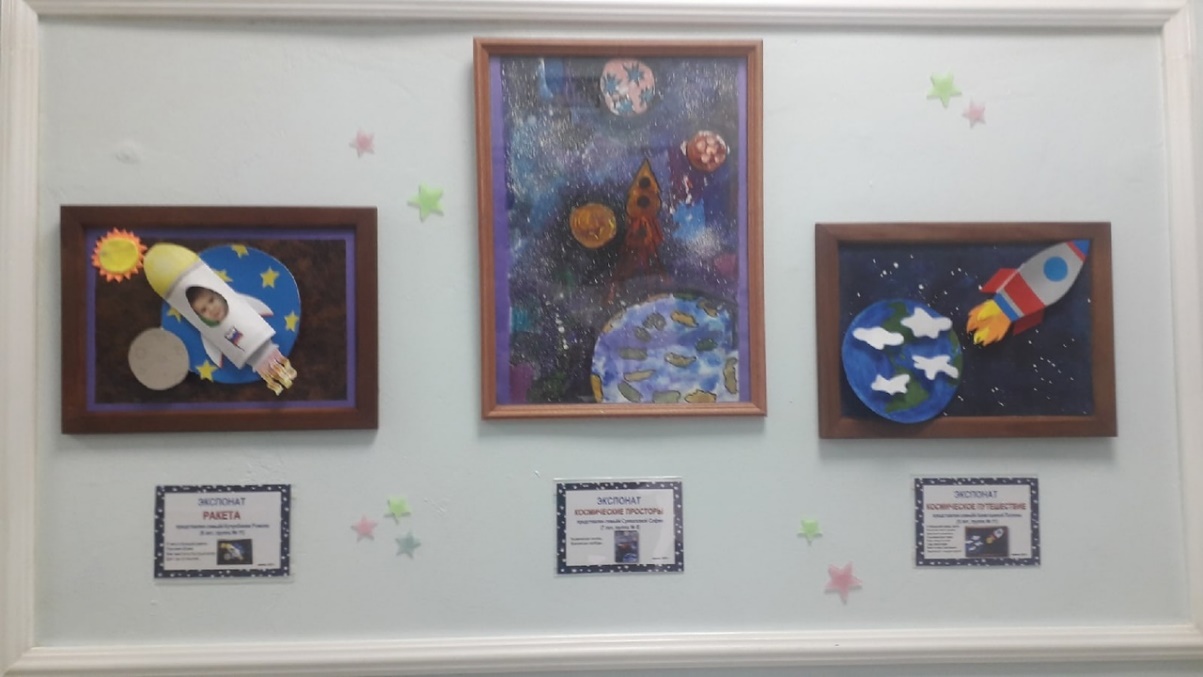 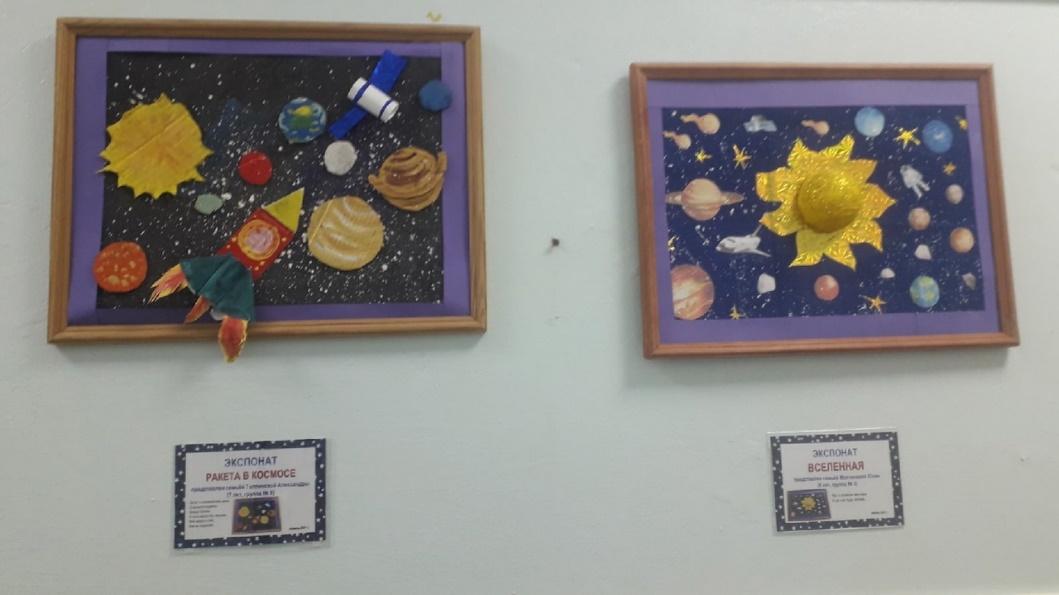 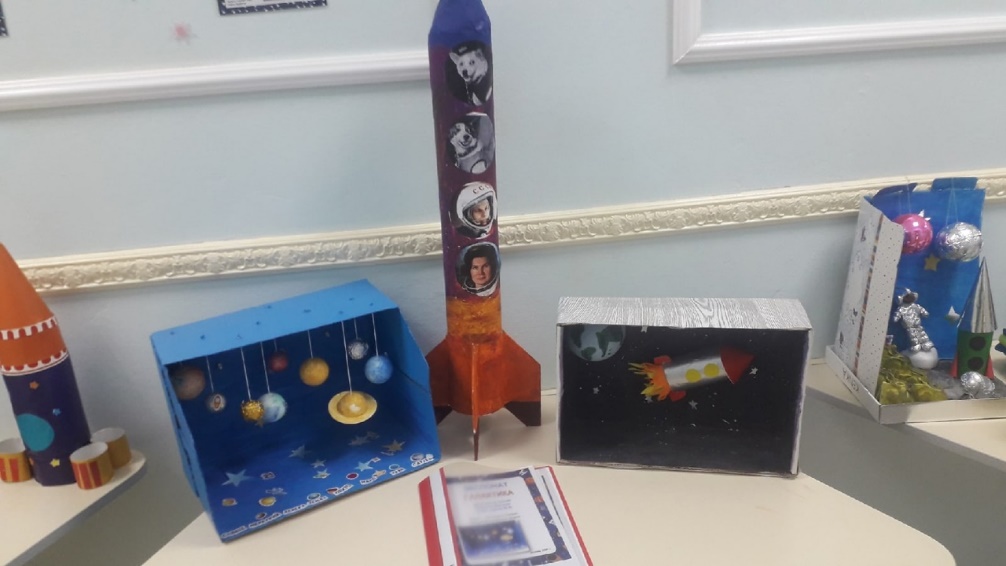 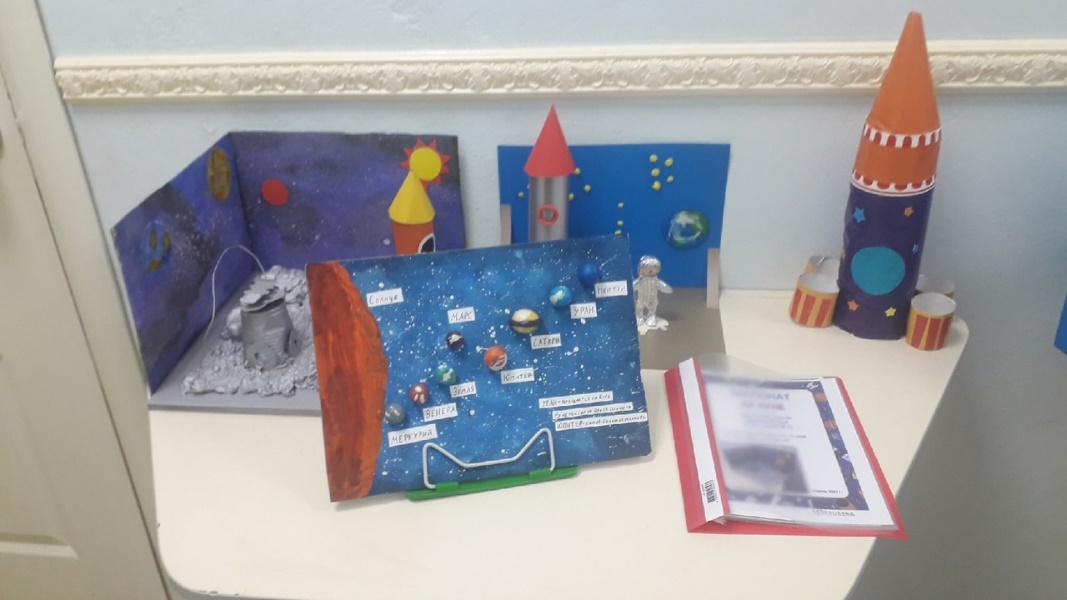 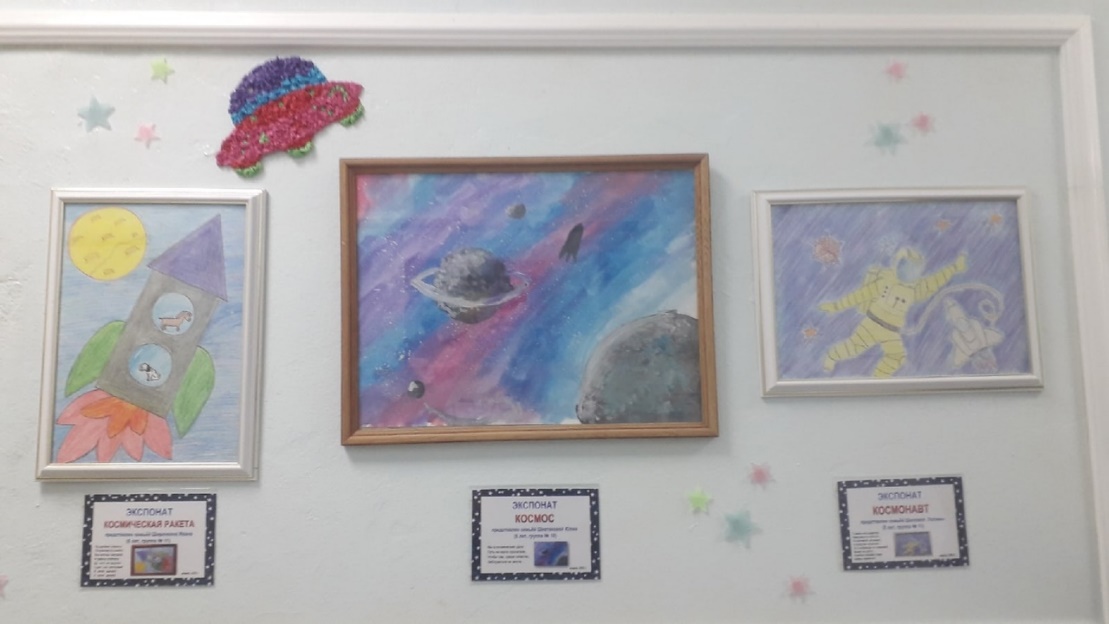 